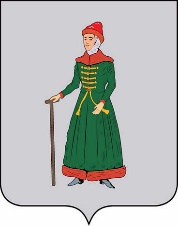 АДМИНИСТРАЦИЯСТАРИЦКОГО МУНИЦИПАЛЬНОГО ОКРУГАТВЕРСКОЙ  ОБЛАСТИПОСТАНОВЛЕНИЕ01.02.2023                                 г. Старица                                             №  81Об определении Уполномоченного органа на определение поставщиков (подрядчиков, исполнителей) для заказчиков муниципального образования Старицкий муниципальный округ Тверской областиРуководствуясь Федеральным законом от 05.04.2013 № 44-ФЗ «О контрактной системе в сфере закупок товаров, работ, услуг для обеспечения государственных и муниципальных нужд», законом Тверской области от 05.05.2022 №17-ЗО                                      «О преобразовании муниципальных образований, входящих в состав территории муниципального образования Тверской области Старицкий муниципальный район, путём объединения поселений и создании вновь образованного муниципального образования                  с наделением его статусом муниципального округа и внесении изменений в отдельные законы Тверской области», в целях приведения муниципальных правовых актов Администрации  Старицкого муниципального округа Тверской области в соответствии                с действующим законодательством Российской Федерации,Администрация Старицкого муниципального округа Тверской области ПОСТАНОВЛЯЕТ:Определить Администрацию Старицкого муниципального округа Тверской области Уполномоченным органом на определение поставщиков (подрядчиков, исполнителей) для заказчиков Старицкого муниципального округа Тверской области.Наделить отдел экономики и муниципальных закупок Администрации Старицкого муниципального округа Тверской области полномочиями на определение поставщиков (подрядчиков, исполнителей) для заказчиков Старицкого муниципального округа Тверской области.Утвердить Реестр заказчиков Старицкого муниципального округа Тверской области (Приложение 1).Утвердить Порядок взаимодействия Уполномоченного органа на определение поставщиков (подрядчиков, исполнителей) и заказчиков Старицкого муниципального округа Тверской области (Приложение 2).Руководителям структурных подразделений Администрации Старицкого муниципального округа Тверской области довести до сведения подведомственных учреждений настоящее постановление.Считать утратившим силу: - Постановление администрации Старицкого района Тверской области                               от 14.01.2014 №3 «Об определении Уполномоченного органа на определение поставщиков (подрядчиков, исполнителей) для заказчиков МО «Старицкий район» Тверской области;- Постановление администрации Старицкого района Тверской области                             от 19.01.2015 №7 «О внесении изменений в постановление администрации Старицкого района Тверской области от 14.01.2014 №3 «Об определении Уполномоченного органа на определение поставщиков (подрядчиков, исполнителей) для заказчиков МО «Старицкий район» Тверской области»;- Постановление администрации Старицкого района Тверской области                               от 14.02.2017 №44 «О внесении изменений в постановление администрации Старицкого района Тверской области от 14.01.2014 №3 (в редакции от 19.01.2015) «Об определении Уполномоченного органа на определение поставщиков (подрядчиков, исполнителей) для заказчиков МО «Старицкий район» Тверской области»;- Постановление администрации Старицкого района Тверской области                               от 25.02.2019 №101 «О внесении изменений в постановление администрации Старицкого района Тверской области от 14.01.2014 №3 (в редакции от 19.01.2015; 14.02.2017)                     «Об определении Уполномоченного органа на определение поставщиков (подрядчиков, исполнителей) для заказчиков МО «Старицкий район» Тверской области»;- Постановление администрации Старицкого района Тверской области                                от 15.01.2020 №22 «О внесении изменений в постановление администрации Старицкого района Тверской области от 14.01.2014 №3 (с изменениями от 19.01.2015; 14.02.2017; 25.02.2019) «Об определении Уполномоченного органа на определение поставщиков (подрядчиков, исполнителей) для заказчиков МО «Старицкий район» Тверской области»;Контроль за исполнением настоящего постановления возложить на заместителя Главы Администрации Старицкого муниципального округа Тверской области Лупик О.Г.Настоящее постановление вступает в силу со дня подписания и подлежит размещению в информационно-телекоммуникационной сети Интернет на официальном сайте Администрации Старицкого муниципального округа Тверской области.ГлаваСтарицкого муниципального округа                                                               С.Ю. ЖуравлёвПриложение №1к  постановлению Администрации Старицкого муниципального округаот  01.02.  2023 г. №  81Реестр заказчиков Старицкого муниципального округа Тверской областиПриложение №2к  постановлению Администрации Старицкого муниципального округаот  01.02.2023 г. №  81Порядок взаимодействия Уполномоченного органа на определение поставщиков (подрядчиков, исполнителей) и заказчиков Старицкого муниципального округа Тверской области1. Общие положенияНастоящий Порядок взаимодействия Уполномоченного органа, осуществляющего полномочия  на  определение поставщиков (подрядчиков, исполнителей) (далее – Уполномоченный орган) и заказчиков Старицкого муниципального округа Тверской области (далее –  Заказчики) конкурентными способами (далее – Порядок) разработан в соответствии                         с Гражданским кодексом Российской Федерации, Бюджетным кодексом Российской Федерации, Федеральным законом от 05.04.2013 № 44-ФЗ «О контрактной системе в сфере закупок товаров, работ, услуг для обеспечения государственных и муниципальных нужд» (далее - Федеральный Закон № 44-ФЗ).Настоящий Порядок регулирует отношения, возникающие между Уполномоченным органом и Заказчиками:- для муниципальных Заказчиков Старицкого муниципального округа Тверской области;- для муниципальных бюджетных учреждений, осуществляющих закупки за счет субсидий, предоставленных из бюджета Старицкого муниципального округа Тверской области, и иных средств  в соответствии с требованиями Федерального Закона № 44-ФЗ, за исключением случаев, предусмотренных частями 2 и 3 статьи 15 Федерального Закона № 44-ФЗ;Функции заказчиковЗаказчики Старицкого муниципального округа Тверской области в целях осуществления закупки осуществляют следующие функции:формируют планы-графики в порядке, установленном Правительством Российской Федерации;обосновывают начальную (максимальную) цену контракта, начальную сумму цен единицы товара, работы, услуги в соответствии с требованиями статьи 22 Федеральным законом №44-ФЗ;выбирают способ определения поставщиков (подрядчиков, исполнителей), условия осуществления закупки;определяют наименование объекта закупки, осуществляют описание объекта закупки в соответствии с требованиями статьи 33 Федерального Закона  № 44-ФЗ, в том числе устанавливают требования к функциональным, техническим и качественным характеристикам, эксплуатационным характеристикам объекта закупки (при необходимости), требования к размерам, упаковке, отгрузке товара, требования к результатам работ, к гарантийным обязательствам и иные показатели, связанные с определением соответствия поставляемого товара, выполняемых работ, оказываемых услуг потребностям заказчика;проводят обязательное общественное обсуждение закупок (в случаях, установленных Правительством Российской Федерации, а также в иных случаях, прямо установленных, муниципальными нормативными правовыми актами Администрации Старицкого муниципального округа Тверской области);для осуществления закупки товаров, работ, услуг направляют в Уполномоченный орган заявку на осуществление закупки товаров, работ, услуг (далее – заявка) по форме (Приложение к настоящему порядку) и комплект документов, предусмотренный пунктом 4.3. настоящего Порядка;устраняют замечания к комплекту документов в случаях, предусмотренных настоящим Порядком;вносят в Уполномоченный орган предложения по внесению изменений в извещение об осуществлении закупки либо отмене закупки;готовят разъяснения положений извещения об осуществлении закупки в пределах своей компетенции;направляют в федеральный орган исполнительной власти, уполномоченный на осуществление контроля в сфере закупок, пояснения (возражения) по принятой к рассмотрению жалобе на положения извещения об осуществлении закупки в пределах своей компетенции;принимают решение об отмене закупки с учётом требований Федерального закона №44-ФЗ;заключают контракты и обеспечивают их исполнение;направляют необходимые документы для заключения контракта с единственным поставщиком (подрядчиком, исполнителем) в соответствующие органы в порядке, установленном пунктом 25 части 1 статьи 93 Федерального Закона N 44-ФЗ, получают согласования (при необходимости) на заключение контрактов с единственным поставщиком через единую информационную систему в соответствии с требованиями Федерального закона №44-ФЗ;организуют работу по включению в реестр недобросовестных поставщиков (подрядчиков, исполнителей) информации об участниках закупок, уклонившихся от заключения контрактов, а также о поставщиках (подрядчиках, исполнителях), с которыми контракты расторгнуты по решению суда или в случае одностороннего отказа заказчика от исполнения контракта в связи с существенным нарушением ими условий контрактов;организуют претензионную работу через единую информационную систему;осуществляют хранение информации и документов, предусмотренных настоящим Порядком, формируемых и составляемых, а также полученных при определении и обосновании начальной (максимальной) цены контракта, начальных цен единиц товара, работы, услуги, начальной суммы цен указанных единиц, максимального значения цены контракта не менее шести лет с даты начала закупки.Руководители контрактных служб, контрактные управляющие Заказчиков несут персональную ответственность за несоответствие Заявки на определение поставщиков (подрядчиков, исполнителей) требованиям федерального законодательства, федеральным нормативным правовым актам, законам и нормативным правовым актам Тверской области и нормативным правовым актам органов местного самоуправления.Функции уполномоченного органаУполномоченный орган в целях определения поставщиков (подрядчиков, исполнителей) осуществляет следующие функции:разрабатывает и утверждает форму заявки (Приложение к настоящему Порядку);осуществляет приём заявок и комплекта документов, их регистрацию и возврат в соответствии с настоящим Порядком;проверяет обоснование выбора способа определения поставщика (подрядчика, исполнителя) на соответствие требованиям Федерального закона № 44-ФЗ;определяет в соответствии с Федеральным законом № 44-ФЗ дату и время окончания срока подачи заявок на участие в закупке, дату окончания рассмотрения и оценки заявок, дату подведения итогов определения поставщика (подрядчика, исполнителя), дату проведения процедуры подачи предложений о цене контракта либо о сумме цен единицы товара, работы, услуги;определяет электронную площадку для электронных конкурентных способов определения поставщиков (подрядчиков, исполнителей);проверяет заявку и комплект документов на соответствие требованиям законодательства Российской Федерации;аннулирует регистрацию заявки в соответствии с настоящим Порядком;на основании заявки формирует и размещает в единой информационной системе извещение об осуществлении закупки;размещает на основании решения заказчика или в соответствии с предписанием контролирующего органа в сфере закупок, решение об отмене закупки в единой информационной системе в соответствии с требованиями Федерального закона №44-ФЗ;размещает по решению заказчика (в части касающейся компетенции Заказчика) или в соответствии с предписанием контролирующего органа в сфере закупок, решение о внесении изменений в извещение об осуществлении закупки;готовит и размещает в пределах своей компетенции, в единой информационной системе разъяснения положений извещения об осуществлении закупки на запросы участников закупки в порядке, установленном Федеральным законом №44-ФЗ;организует заседание комиссии по осуществлению закупок товаров, работ, услуг для нужд заказчиков Старицкого муниципального округа (далее - Комиссия);формирует предложения по внесению изменений в Комиссию, определяет состав и порядок работы Комиссии;осуществляет организационно-техническое обеспечение деятельности Комиссий;осуществляет подготовку и размещение протоколов Комиссии на основании решений, принятых членами Комиссии;осуществляет работу с оператором электронной площадки;обеспечивает проверку соответствия участников закупки единым и дополнительным (при наличии) требованиям, установленным в извещении (документации) о закупке;обеспечивает хранение информации и документов, предусмотренных настоящим Порядком, формируемых и составляемых при проведении конкурентных закупок в сроки, установленные законодательством.участвует в рассмотрении дел об обжаловании результатов определения поставщиков (подрядчиков, исполнителей) на заседаниях контрольных органов;Уполномоченный орган несет ответственность за соблюдение процедуры проведения закупок в порядке, установленном законодательством Российской Федерации о контрактной системе в сфере закупок.Порядок подачи в Уполномоченный орган  документов на осуществление закупок товаров, работ, услугДля осуществления закупки товаров, работ, услуг заказчики Старицкого муниципального округа Тверской области после размещения сведений о закупке в плане графике, направляют в Уполномоченный орган заявку на осуществление закупки (далее по тексту – заявка) и комплект документов.Заявка должна содержать следующую информацию и документы:идентификационный код закупки в план графике;наименование, местонахождение, почтовый адрес, адрес электронной почты, номер контактного телефона, ответственное должностное лицо заказчика;информацию о контрактной службе (контрактном управляющем) заказчика;информацию об ответственном лице за подготовку заявки на осуществление закупки;способ определения поставщика (подрядчика, исполнителя);наименование объекта закупки;наименование и количество поставляемого товара, наименование и объём выполняемых работ (оказываемых услуг);источник финансирования закупки, информация о валюте, используемой для формирования цены контракта и расчетов с поставщиком (подрядчиком, исполнителем);начальную (максимальную) цену контракта, начальную сумму цен единицы товара, работы, услуги;информация по авансу;форму, сроки и порядок оплаты поставленных товаров (выполненных работ, оказанных услуг);условия поставки товара (выполнения работы, оказания услуги);место поставки товара (выполнения работы, оказания услуги);сроки поставки товара, выполнения работ, оказания услуг, а также график поставки, оказания услуг, выполнения работ в случае предусмотренном контрактом;сроки исполнения отдельных этапов контракта на поставку товаров (выполнения работ, оказания услуг) (если проектом контракта предусмотрены этапы его исполнения);требования к сроку и (или) объёму предоставления гарантий качества товара (работы, услуги), к обслуживанию товара;планируемый срок исполнения контракта;размер обеспечения заявки;порядок внесения денежных средств в качестве обеспечения заявки, условия независимой гарантии;размер обеспечения исполнения контракта и порядок его предоставления;информацию о банковском сопровождении контракта в соответствии со статьёй 35 Федерального закона №44-ФЗ;требования, предъявляемые законодательством Российской Федерации                                к участникам закупки, основания для предъявления указанных требований (с указанием реквизитов нормативных правовых актов) и исчерпывающий перечень документов, которые должны быть представлены участниками закупки в соответствии с Федеральным Законом № 44-ФЗ;преимущества, предоставляемые заказчиком в соответствии с Федеральным Законом № 44-ФЗ;запреты и ограничения, условия допуска для целей осуществления закупок товаров, происходящих из иностранного государства или группы иностранных государств, работ, услуг, соответственно выполняемых, оказываемых иностранными лицами, установленные законодательством Российской Федерации о контрактной системе в сфере закупок либо обоснование невозможности соблюдения указанных запрета или ограничений в соответствии с требованием Федерального Закона № 44-ФЗ;К заявке Заказчики Старицкого муниципального округа Тверской области  предоставляют следующий пакет документов:обоснование начальной (максимальной) цены контракта, обоснование начальной цены единицы товара, работы, услуги, в случае, если количество поставляемых товаров, объем подлежащих выполнению работ, оказанию услуг невозможно определить, формируется в соответствии с требованиями статьи 22 Федерального закона №44-ФЗ. Обоснование должно быть подписано контрактным управляющим (руководителем контрактной службы Заказчика);Описание объекта закупки:проектно-сметная документация, спецификация, эскизы, планы и т.д. в зависимости от специфики предмета закупки;техническое задание (спецификацию) в соответствии с требованиями статьи 33 Федерального Закона № 44-ФЗ, в том числе устанавливают требования к функциональным, техническим и качественным характеристикам, эксплуатационным характеристикам объекта закупки (при необходимости), требования к размерам, упаковке, отгрузке товара, требования к результатам работ, к гарантийным обязательствам и иные показатели, связанные с определением соответствия поставляемого товара, выполняемых работ, оказываемых услуг потребностям заказчика. Техническое задание направляется в составе заявки Уполномоченному органу подписанное исполнителем и согласованное с руководителем главного распорядителя бюджетных средств (далее – ГРБС) (если Заказчик – бюджетное/казённое учреждение). В случае, когда Заказчиком выступает Администрация Старицкого муниципального округа Тверской области и подведомственные ей  учреждения, техническое задание подписывается исполнителем,                                                  а согласовывается заместителем главы администрации Старицкого муниципального округа Тверской области курирующего объект закупки;положительное заключение государственной экспертизы на проектную документацию и результаты инженерных изысканий в случаях, предусматривающих наличие этой экспертизы согласно действующим нормам правовых актов в области градостроительной деятельности;положительное заключение ценовой экспертизы в случаях, предусматривающих наличие данной экспертизы согласно действующим нормам правовых актов в области градостроительства;проект контракта;критерии оценки заявок на участие, величины значимости этих критериев, порядок рассмотрения и оценки таких заявок (в случае проведения электронного конкурса);иные документы и информация, установленные в соответствии с Федеральным законом №44-ФЗ (в том числе обоснование невозможности применения характеристик, предусмотренных каталогом товаров, работ, услуг для обеспечения муниципальных нужд.5. Порядок утверждения сторонами документации и опубликование документации и извещения в единой информационной системе.5.1. Каждая заявка на определение поставщиков (подрядчиков, исполнителей), оформляется на бумажном носителе в двух экземплярах,  до подачи в Уполномоченный орган по определению поставщиков (подрядчиков, исполнителей), подписывается руководителем Заказчика и согласовывается: руководителем ГРБС (если Заказчик – бюджетное/казенное учреждение), заместителем Главы Администрации Старицкого муниципального округа для остальных ГРБС, а также руководителем финансового отдела Администрации Старицкого муниципального округа (в части контроля: за не превышением суммы закупки над лимитами бюджетных обязательств и (или) бюджетными ассигнованиями). 5.2.	Заявка регистрируется Уполномоченным органом в день её поступления на бумажном носителе. Уполномоченный орган рассматривает Заявку и прилагаемые к ней документы в течение пяти рабочих со дня их регистрации. 5.3. По результатам рассмотрения направленной Заявки и прилагаемых к ним документов Уполномоченный орган в срок, установленный пунктом 5.2. настоящего Раздела, принимает одно из следующих решений:1)    о принятии Заявки к формированию извещения для дальнейшего размещения закупки;2)  о приостановлении рассмотрения Заявки с уведомлением об этом Заказчика                                                   в письменной форме или в форме электронного документа в случаях:- несоответствия сведений о закупке, представленных в Заявке, сведениям, содержащимся в плане-графике;- отсутствия необходимых согласований в представленном комплекте документов:- нарушение правил использования каталога товаров, работ и услуг для обеспечения государственных и муниципальных нужд, утверждённых Правительством Российской Федерации;- неприменение национального режима в случаях, если законодательством Российской Федерации предусмотрено его применение.3)  об отказе в осуществлении закупки с уведомлением об этом Заказчика в письменной форме или в форме электронного документа в случаях:-  отсутствия предмета контракта в утвержденном плане-графике;- непредставления сведений и документов, в соответствии с Разделом 4 настоящего Порядка;- выявления в представленной Заявке нарушений требований законодательства Российской Федерации о контрактной системе в сфере закупок;- непредставления Заказчиком в срок, установленный пунктом 5.4. настоящего Раздела, изменений в заявку в случае приостановления Уполномоченным органом рассмотрения указанных Заявок.5.4. В случае приостановления Уполномоченным органом рассмотрения Заявки  срок внесения Заказчиком изменений в Заявку не может превышать пяти рабочих дней со дня получения Заказчиком уведомления Уполномоченного органа о приостановлении рассмотрения заявки.5.5. В случае внесения Заказчиком изменений в заявку решение, предусмотренное пунктом 5.3. настоящего Раздела, принимается Уполномоченным органом в течение пяти рабочих дней                  со дня регистрации данных изменений.5.6. В течение 3 (трёх) рабочих дней со дня принятия Заявки к формированию извещения Администрацией Старицкого муниципального округа принимается постановление                                     об осуществлении закупки.5.7. В течении срока, указанного пунктом 5.6. настоящего Раздела, но не ранее даты принятия постановления Администрации Старицкого муниципального округа об осуществлении закупки, Уполномоченный орган осуществляет размещение закупки в единой информационной системе.Взаимодействие при поступлении жалобы на закупку.В случае получения уведомления от контрольного органа в сфере закупок о поступлении жалобы на закупку Заказчик незамедлительно перенаправляет это уведомление                    в Уполномоченный орган посредством электронной почты.Уполномоченный орган вправе принимать участие в рассмотрении жалобы                                в контрольном органе.По результатам рассмотрения жалобы Заказчик информирует Уполномоченный орган о результатах её рассмотрения.№п/пЗаказчики муниципального образования  Старицкий  муниципальный округ Тверской области№п/пЗаказчики муниципального образования  Старицкий  муниципальный округ Тверской области1Администрация Старицкого муниципального округа Тверской области2Дума Старицкого муниципального округа Тверской области3Комитет по управлению имуществом Администрации Старицкого муниципального округа Тверской области4Финансовый отдел Администрации Старицкого муниципального округа Тверской области5Отдел образования Администрации Старицкого района Тверской области6Отдел культуры Администрации Старицкого муниципального округа Тверской области7Муниципальное казённое учреждение «Старицкий методический кабинет»8Муниципальное казённое учреждение «Хозяйственно-эксплуатационная служба сельских территорий Старицкого муниципального округа Тверской области»9Муниципальное казённое учреждение «Хозяйственно-эксплуатационная служба Старицкого муниципального округа Тверской области»10Муниципальное казённое учреждение «Единая дежурно-диспетчерская служба Старицкого муниципального округа Тверской области»11Муниципальное бюджетное общеобразовательное учреждение «Берновская средняя общеобразовательная школа  им. А.С. Пушкина»12Муниципальное бюджетное общеобразовательное учреждение «Васильевская основная общеобразовательная школа»13Муниципальное бюджетное общеобразовательное учреждение «Емельяновская средняя общеобразовательная школа имени М.В. Захарова»14Муниципальное бюджетное общеобразовательное учреждение «Красновская основная общеобразовательная школа»15Муниципальное бюджетное общеобразовательное учреждение «Степуринская средняя общеобразовательная школа имени Михаила Ярославича Тверского»16Муниципальное бюджетное общеобразовательное учреждение  «Архангельская основная общеобразовательная школа имени И.М. Жукова»17Муниципальное бюджетное общеобразовательное учреждение «Бабинская основная общеобразовательная школа»18Муниципальное бюджетное общеобразовательное учреждение «Паньковская основная общеобразовательная школа»19Муниципальное бюджетное общеобразовательное учреждение  «Старицкая средняя общеобразовательная школа им. И.Ф Иванцова»20Муниципальное бюджетное общеобразовательное учреждение «Луковниковская средняя общеобразовательная школа имени вице-адмирала В.А. Корнилова»21Муниципальное бюджетное общеобразовательное учреждение «Ново-Ямская средняя общеобразовательная школа имени адмирала Ф.С. Октябрьского»22Муниципальное бюджетное общеобразовательное учреждение «Средняя общеобразовательная школа ст. Старица»23Муниципальное бюджетное дошкольное образовательное учреждение «Детский сад № 2 ст. Старица»24Муниципальное бюджетное дошкольное образовательное учреждение  «Детский сад № 2 г. Старица»25Муниципальное бюджетное учреждение дополнительного образования «Центр дополнительного образования»26Муниципальное бюджетное дошкольное образовательное учреждение «Детский сад № 4г. Старица»27Муниципальное бюджетное дошкольное образовательное учреждение  «Детский сад № 3 г. Старица»28Муниципальное бюджетное учреждение дополнительного образования «Старицкая детская школа искусств»29Муниципальное бюджетное учреждение культуры  «Старицкая централизованная библиотечная система»30Муниципальное бюджетное учреждение культуры  «Старицкий Дом культуры                        им. Я.С. Потапова»31Муниципальное бюджетное учреждение дополнительного образования «Спортивная школа»32Управление Архангельской сельской территорией Старицкого муниципального округа Тверской области33Управление Берновской сельской территорией Старицкого муниципального округа Тверской области34Управление Емельяновской сельской территорией Старицкого муниципального округа Тверской области35Управление Луковниковской сельской территорией Старицкого муниципального округа Тверской области36Управление Ново-Ямской сельской территорией Старицкого муниципального округа Тверской области37Управление Паньковской сельской территорией Старицкого муниципального округа Тверской области 38Управление Степуринской сельской территорией Старицкого муниципального округа Тверской области39Управление станционной сельской территорией Старицкого муниципального округа Тверской области